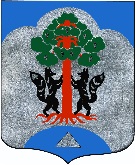 АдминистрацияМуниципального образования Сосновское сельское поселениемуниципального образования Приозерский  муниципальный районЛенинградской областиП О С Т А Н О В Л Е Н И Е================================================================================«18» января 2016 года № 23========================В целях реализации на территории Ленинградской области федеральной  целевой  программы «Устойчивое развитие сельских территорий на 2014-2017 годы и на период  до 2020 года»  и подпрограммы «Устойчивое развитие сельских территорий  Ленинградской области  на 2014-2017 годы  и на период до 2020 года» государственной программы Ленинградской области «Развитие сельского хозяйства  Ленинградской области на 2013-2020 годы», руководствуясь приказом Министерства строительства и жилищно-коммунального хозяйства Российской Федерации  «О нормативе стоимости одного квадратного метра общей площади жилого помещения по Российской Федерации на первое полугодие 2016 года и показателях средней рыночной стоимости одного квадратного метра общей площади жилого помещения по субъектам Российской Федерации на 1 квартал 2016 года» № 951/пр  от 28 декабря 2015 года,  пунктом 3.1  раздела 2 методических рекомендаций  по определению норматива стоимости одного квадратного метра общей площади жилья в муниципальных  образованиях Ленинградской области и стоимости одного квадратного метра общей площади жилья в сельской местности Ленинградской области, утвержденных распоряжением комитета по строительству  администрации Ленинградской области от 04 декабря 2015 года № 552, с учетом изменений от 16 декабря 2015 года, Уставом муниципального образования Сосновское сельское поселение муниципального образования Приозерский муниципальный район Ленинградской области, администрация МО Сосновское сельское поселение муниципального образования  Приозерский муниципальный район Ленинградской области  ПОСТАНОВЛЯЕТ:1. Установить  стоимость одного квадратного метра общей площади жилья в сельской местности  на  2016 год по муниципальному образованию  Сосновское сельское  поселение в размере  45 439,30 (Сорок пять тысяч четыреста тридцать девять) рублей 30 копеек, согласно Приложения № 1. 2. Утвердить  стоимость  одного квадратного метра общей площади жилья в Сосновской сельской местности  на  2016 год по муниципальному образованию Сосновское сельское  поселение для расчета размеров субсидий и социальных выплат, в сумме 41 180 (Сорок одна тысяча  сто восемьдесят) рублей.3.  Настоящее постановление вступает в силу с даты его официального опубликования.4. Контроль за исполнением  постановления  оставляю за собой.      Глава администрации	                                                              		                      МО Сосновское сельское поселение                                             А.Н. СоклаковСогласовано:Дроботенко Н.Н.Приложение 1к постановлению администрации МО Сосновское сельское поселение  муниципального образованияПриозерский муниципальный район ЛОот 18.01.2016 года № 23РАСЧЕТстоимости одного квадратного метра общей площади жилья в сельской местности на  2016 года по муниципальному образованию  Сосновское сельское  поселение МО Приозерский муниципальный район Ленинградской области                                                                      ФСТ кв.м =ФСТЖ/Пл *И, гдеФСТ кв.м.- фактическая стоимость одного квадратного метра общей площади жилья в Сосновском сельском поселении.ФСТЖ – фактическая стоимость жилого помещения, построенного (приобретенного) гражданами в течение года, предшествующего планируемому году реализации программы Пл – общая площадь жилого помещения, построенного (приобретенного) гражданами в течение года, предшествующего планируемому году реализации программы.И- прогнозный уровень инфляции, установленный в субъекте Российской Федерации на очередной (планируемый) финансовый год.ФСТЖ= ∑ ФСТЖмо/G∑ ФСТЖмо – сумма стоимости всех жилых помещений, приобретенных (построенных) гражданами в Сосновском сельском поселении в рамках программы в течение года, предшествующего планируемому году реализации программы (2015г).G – количество граждан, которые построили (приобрели) жилые помещения в Сосновском сельском поселении в рамках программы в течение 2015 года.ФСТЖ= ∑ ФСТЖмо/GФСТЖ=46 956 194,95 руб. /22 чел. =2 134 372,50 руб.ФСТ кв.м =ФСТЖ/Пл *И,Пл = 1105,72/22= 50,26 кв.м.И=107ФСТ кв.м= 2 134 372,50 руб./50,26*1,07= 45 439, 30 руб.Об установлении и утверждении стоимости одного квадратного метра общей площади жилья  в сельской местности   на 2016 год  по муниципальному образованию Сосновское сельское поселение муниципального образования Приозерский муниципальный район Ленинградской областиN п/пФИОПлощадь жил.пом. (кв.м.)Стоимость приобретения /строительства жил.пом. (руб.)1Сабитова А.В.44,31 782 1742Копейкина Н.В.58,62 360 0003Кожура С.В.44,41 790 0004Вострухин С.А.49,92 000 0005Кудрявцева М.А.52,22 400 0006Рудакова Е.А.52,02 100 0007Фаль А.М.37,11 491 7918Пшоняк А.С.73,83 950 0009Колотов А.В.54,23 125 00010Яковлев А.Ю.53,52 152 00011Потапова Е.К.30,01 250 00012Шарапов Р.В.44,82 000 00013Рассказова Н.А.36,751 485 00014Сахаров О.И.77,272 045 605,9515Гаврилова О.В.75,33 027 81316Смирнова М.П.47,12 119 50017Дудорова О.М.57,42 583 00018Махов С.А.35,01 407 35019Онопченко Н.С.47,12 119 50020Скакун И.А.53,12 293 20021Кустова О.В.44,11 773 26122Жигалов А.В.37,81 701 000Итого:1 105,7246 956 194,95